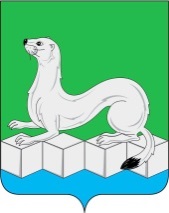 Российская ФедерацияАдминистрацияУсольского муниципального районаИркутской областиРАСПОРЯЖЕНИЕОт __________г.								№_____-ррп.БелореченскийО проведении районного конкурса на лучшую организацию мероприятий по пропаганде здорового образа жизни «PRO-здоровье»С целью реализации подпрограммы «Здоровое поколение» муниципальной программы «Молодежь Усольского района» на 2020-2025 годы, утвержденной постановлением администрации Усольского муниципального района Иркутской области  от 01.11.2019 г. №1103 (в редакции от 01.06.2022г. №295), руководствуясь ст. ст. 22, 46 Устава Усольского муниципального района Иркутской области:1.Провести с 24.10.2022г. по 03.11.2022г. районный конкурс на лучшую организацию мероприятий по пропаганде здорового образа жизни «PRO-здоровье».2.Утвердить Положение о проведении районного конкурса на лучшую организацию мероприятий по пропаганде здорового образа жизни «PRO-здоровье» (Приложение1).3.Утвердить состав Конкурсной комиссии (Приложение2).4.Утвердить смету на проведение районного конкурса на лучшую организацию мероприятий по пропаганде здорового образа жизни «PRO-здоровье» (Приложение3).5.Рекомендовать главам муниципальных образований Усольского муниципального района Иркутской области оказать содействие добровольческим отрядам в организации и проведении мероприятий на территории муниципального образования.6.Отделу по организационной работе аппарата администрации (Пономарева С.В.) опубликовать настоящее распоряжение в газете «Официальный вестник Усольского района» и в сетевом издании «Официальный сайт администрации Усольского района» в  информационно-телекоммуникационной сети «Интернет» (www.usolie-raion.ru).7.Контроль за исполнением настоящего распоряжения возложить на первого заместителя мэра района Дубенкову И.М.Мэр Усольского муниципального районаИркутской области 					                        В.И.МатюхаПриложение1Утверждено                                                                         распоряжением администрации                                                              Усольского муниципального районаИркутской области от __________г.  №________-рП О Л О Ж Е Н И Ео проведении районного конкурса на лучшую организацию мероприятий по пропаганде здорового образа жизни «PRO-здоровье»1.Общие положения1.Настоящее Положение определяет порядок и условия проведения районного конкурса на лучшую организацию мероприятий по пропаганде здорового образа жизни «PRO-здоровье» (далее - Конкурс) и требования, предъявляемые к его участникам.2.Организатором Конкурса является управление по социально-культурным вопросам администрации Усольского муниципального района Иркутской области.2.Цель и задачи Конкурса3.Цель: принятие дополнительных профилактических мер по снижению негативных последствий, вызванных распространением наркомании, токсикомании, табакокурения.4. Задачи: 1)организация полезного позитивного досуга молодежи в период осенних каникул;2)поддержка активных инициативных групп добровольцев в сфере профилактики наркомании;3)выявление новых технологий, форм и методов организации профилактической работы на территории Усольского муниципального района Иркутской области.3.Участники Конкурса5.К участию в Конкурсе допускаются:           1)инициативные группы;         2)общественные детские и молодежные организации,          3)добровольческие объединения.4. Порядок проведения Конкурса.6.Конкурс проводится  с 24.10.2022 года по 03.11.2022 года.7.Для участия в конкурсе необходимо:1)заявки на участие в Конкурсе (приложение 1 к Положению) необходимо направить в управление по социально-культурным вопросам до 21.10.2022г. по электронному адресу: kulturaaurmo@mail.ru, т./ф. 360-29. Контактное лицо: Потег Оксана Викторовна, Мишина Ирина Игоревна.2)с 24.10.2022 года по 03.11.2022 года необходимо провести не менее трех мероприятий профилактической направленности по пропаганде здорового образа жизни. Формат мероприятий не должен повторяться.         3)с 07.11.2022 года по 11.11.2022 года представить на бумажном носителе отчет в виде подробного описания проводимых мероприятий согласно прилагаемой таблице (Приложение 2 к Положению), на электронном носителе - фотоматериалы в управление по социально-культурным вопросам по адресу: рп.Белореченский, здание 100, каб.331.8.С 14.11.2022 года по 18.11.2022 года проводится заседание Конкурсной комиссии и подведение итогов Конкурса.9.Участники самостоятельно определяют дату, время, место проведения, форму мероприятия (акция, флэш-моб, конкурс, викторина, квест-игра, квиз, видеолекторий, интеллектуально-познавательная игра, веселые эстафета, мини-спектакль и т.д.) и содержание мероприятий.10.Во время проведения Конкурса информация и фотоотчет о проведенных мероприятиях будут выставляться на официальной странице «Молодежь Усольского района» в  социальной сети «Одноклассники» и «Молодежь Зож» социальная сеть «ВКонтакте». Для этого участникам необходимо сразу после проведения мероприятия направить фотографии  с кратким описанием (название мероприятия, место проведения, целевая аудитория) по электронному адресу: kulturaaurmo@mail.ru. 11.На период проведения мероприятий  участникам Конкурса может быть  предоставлен во временное пользование следующий инвентарь: Инвентарь подлежит возврату. 5. Критерии оценки конкурсных работ12.Для проведения Конкурса, выбора победителя создается Конкурсная комиссия (приложение 2 к Распоряжению). 13. Оценка конкурсных работ осуществляется Конкурсной комиссией по следующим критериям:1)сложность подготовки и оригинальность мероприятия;2)масштабность;3)привлечение специалистов по профилактике социально-негативных явлений: медицинских работников, сотрудников правоохранительных органов и т.д.;4)размещение информации в СМИ, в социальных сетях на официальных страницах муниципального образования (предоставляется скриншот либо ссылка на размещенную информацию в  информационно-телекоммуникационной сети «Интернет»); 5)распространение самостоятельно изготовленной информационной продукции (предоставляется для оценки);6)количество проведенных мероприятий;7)количество участников мероприятий. 14.Оценка по каждому критерию проводится с использованием 5-балльной системы.15.Итоговая оценка каждого участника Конкурса определяется путем простого арифметического суммирования оценок членов Конкурсной комиссии.16.Победитель Конкурса определяется, исходя из общего количества набранных баллов.6.Подведение итогов. Финансовые расходы.17.Награждение победителя и участников Конкурса проводится в торжественной обстановке на районном фестивале для добровольцев и волонтеров Усольского муниципального района Иркутской области 03.12. 2022 года.1)по итогам Конкурса победитель награждается грамотой за  I место и получает переходящий кубок победителя.2)все участники Конкурса получают грамоты за участие.18.Расходы, связанные с проведением Конкурса, финансируются за счёт средств бюджета Усольского муниципального района Иркутской области.Первый заместитель мэра района                                                  И.М.Дубенкова                                                      Приложение 1 к Положению о проведении районного конкурса на лучшую организацию мероприятий по пропаганде здорового образа жизни «PRO-здоровье»                                                                   ЗАЯВКАна участие в районном конкурсе на лучшую организацию мероприятий по пропаганде здорового образа жизни «PRO-здоровье»Муниципальное образование: _____________________________________________Инициативная группа / Добровольческий отряд:______________________________Количество участниковв группе/отряде:_____________________________________График  проведения:5.Необходимый инвентарь (перечислить, используя п.11 настоящего Положения):____________________________________________________________________________________________________________________________________________________________________________________________________________________________________________________________________________________________________________________Руководитель (Ф.И.О.)____________________________________________________________Контакты:Телефон:_________________________________________Е-mail:___________________________________________Подпись руководителя   ___________________/____________________                                                                   Подпись                              РасшифровкаДата______________К заявке прикрепляются согласия на обработку персональных данных всех участников отряда:Я согласен с условиями районного слета добровольцев (волонтеров) профилактической направленности, определенными в Положении о нем. Настоящим во исполнение требований Федерального закона от 27 июля 2006 г. № 152-ФЗ «О персональных данных» даю Организаторам Конкурса свое письменное согласие на обработку моих персональных данных. Я уведомлен и понимаю, что под обработкой персональных данных подразумевается сбор, систематизация, накопление, хранение, уточнение (обновление, изменение), использование, распространение (в том числе передачу), обезличивание, блокирование, уничтожение персональных данных. Под персональными данными подразумевается любая информация, содержащаяся в заявке участника Конкурса, в том числе фамилия, имя, отчество, дата и место рождения, образование и любая другая информация. Порядок отзыва согласия на обработку персональных данных мне известен.Дата                                                                       ПодписьПриложение 2к Положению о проведении районного конкурса на лучшую организацию мероприятий по пропаганде здорового образа жизни «PRO-здоровье»ОтчетМуниципальное образование: ______________________________________________________Добровольческий отряд:___________________________________________________________Количество участников в отряде (волонтеров):            от 14 до 18 лет –             от 19 до 25 лет –             от 26 до 35 лет – от 35 лет и старше -Подпись руководителя отряда  ___________________/____________________                                     Дата:                                                            Подпись                              РасшифровкаПриложение 2 УТВЕРЖДЕНОРаспоряжением администрации Усольскогомуниципального районаИркутской областиот ________2022г.№________Состав Конкурсной комиссии:1.Дубенкова Ирина Михайловна - первый заместитель мэра района, председатель Конкурсной комиссии;2.Мишина Ирина Игоревна - исполнитель региональной системы по профилактике незаконного потребления наркотических средств и психотропных веществ, наркомании и токсикомании ОГКУ «Центр профилактики наркомании», секретарь комиссии.Члены комиссии:3. Приходько Валерия Николаевна – заместитель председателя Комитета по образованию Усольского муниципального района Иркутской облатси; 4.Потег Оксана Викторовна - заместитель начальника управления по социально-культурным вопросам - начальник отдела по молодежной политике и социально-культурным вопросам;5.Петрова Татьяна Валерьевна - инспектор Комиссии по делам несовершеннолетних и защите их прав Усольского района;6.Атадурдыева Екатерина Михайловна – начальник ОДН ОП МО МВД России «Усольский» (по согласованию).Приложение 3 УТВЕРЖДЕНОРаспоряжением администрации Усольского муниципального района Иркутской областиот ________2022г.№________СМЕТАна проведение районного конкурса на лучшую организацию мероприятий по пропаганде здорового образа жизни «PRO-здоровье»Начальник управления посоциально-культурным вопросам                                                 И.В. ЖуравскаяМяч резиновый 125 мм.6 шт.Мяч резиновый 100 мм.6 шт.Мяч резиновый5 шт.Скакалка 2,5 м.6 шт.Скакалка 3,8 м.13 шт.Бадминтон (2 ракетки + волан)6 шт.Набор для бадминтона (2 ракетки + мяч)1 шт.Обруч алюминиевый Д-750мм4 шт.Мяч баскетбольный1 шт.Мяч футбольный3 шт.Мяч волейбольный2 шт.Конус (фишка) тренировочный 10 шт.Футболки 9 шт.Манишки 9 шт.Растяжка с хэштегом #яНЕкурю 1 х 0,5м 1 шт.Растяжка с хэштегом #МойВыборЗОЖ 1 х 0,5м1 шт.Растяжка с хэштегом #мыПРОТИВкурения 1 х 0,5м1 шт.№Наименование мероприятияМесто Дата №Наименование мероприятия (формат мероприятия и его название)Краткое описание(цель,аудитория,результат)  Дата и местоСубъекты профилактики, принявшие участие в мероприятии(перечислить)Охват (количество участников мероприятия), без учета волонтеров и организаторовОсвещение мероприятийв СМИ, в социальной сети на официальных страницах муниципального образования(указать ссылку на размещенную информацию в сети интернет, приложить скриншот)12Наименование расходовКоличество, шт./уп.Цена, руб.Сумма, руб.Грамота   607,97478,20Значок с логотипом для профилактических акций1825,04450,72Кубок  13000,003000,00Браслет силиконовый 50100,105005,00ИТОГО:8933,92